Rouen Normandy Autonomous LabUne réponse à la problématique de la mobilité du premier ou dernier kilomètreÉLÉMENTS DE CORRECTIONRéservation d’un véhiculeVoir DR1Voir DR2Voir DR2Le test de la variable temps_mini permet de déterminer s’il y a un véhicule disponible, puis d’obtenir l’identifiant du véhicule qui est le proche temporellement de l’usager.Communication avec l’infrastructure routière.Dimensionnement de l’alimentation autonome d’une unité de bord de routeLa tension d’alimentation des systèmes présents dans l’UBR est de 24 V. Il faut donc associer dans une branche 2 batteries en série. On obtient alors une batterie 24 V – 220 A·h.La capacité étant inférieure à 400 A·h, il faut rajouter une seconde branche en dérivation pour obtenir une batterie 24 V – 440 A·h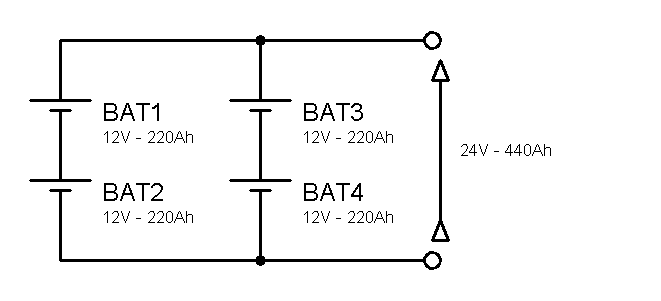 Le rendement du chargeur est de 80 %La durée maximale de la charge est de 8 hDétermination de l’état d’un feu de carrefour2.2.1 Analyse de la réponse du contrôleur de feuxSi « DELAI_FIN_OUVERTURE » < « DELAI_DEBUT_OUVERTURE », alors la ligne de feux est ouverte et le feu est vert.Si « DELAI_FIN_OUVERTURE » > « DELAI_DEBUT_OUVERTURE » alors la ligne de feux est fermée et le feu n’est pas vert (soit orange ou rouge).Insertion du véhicule sur une voie prioritaire, Charge sur l’essieu avant : 871 kg, Charge sur l’essieu arrière : 597 kg, , , . Les composantes  et  seront calculées à partir de la répartition des charges sur les essieux avant et arrière.Equations algébriques issues de l’équation vectorielle de la résultante dynamique :Expression littérale de l’accélération  : Application numérique :Le mouvement est un MRUV avec une vitesse initiale  et un arrêt en fin de phase.Equation de la vitesse instantanée algébrique :Equation des abscisses :Instant de fin de phase, pour lequel :Détermination de la position du véhicule en fin de phase de freinage :Le véhicule devra donc déclencher la phase de freinage d’urgence au minimum à 5,028 m du point A en cas d’impossibilité de s’insérer sur l’avenue de la Mare aux Daims en toute sécurité.D’après le cahier des charges, le véhicule ne doit pas dépasser le point A à la fin du freinage de façon à éviter un chevauchement de ligne continue sur la zone zébrée donc la distance entre le point A et le point Plfu est d1 = df = 5,1 mètres.Point A : x = 14,6 m, d’après le graphe de trajectoire de consigne, y = 1,15 mPoint B : x = 28,6 m, d’après le graphe de tractoire de consigne, y = 2,90 mLe véhicule est donc :Au niveau du point A, écarté de 0,65 du bord de la route donc il n’y a pas de chevauchement de ligne continue.Au niveau du point B, quasiment sur l’axe médian de l’avenue de la Mare aux Daims.En conséquence, le véhicule autonome peut s’insérer correctement sur l’avenue de la Mare aux Daims en suivant la trajectoire de consigne.Réglage 1 : non adaptéDépassement trop important (> 40 cm), le véhicule se déporte trop vers la voie de circulation opposée.Réglage 3 : non adaptéErreur de position trop importante car > à 5 cmDéplacement transversal insuffisant (risque de collision avec le terre-plein en fin de voie d’insertion)Réglage 2 : adaptéDocument Réponse DR1Q1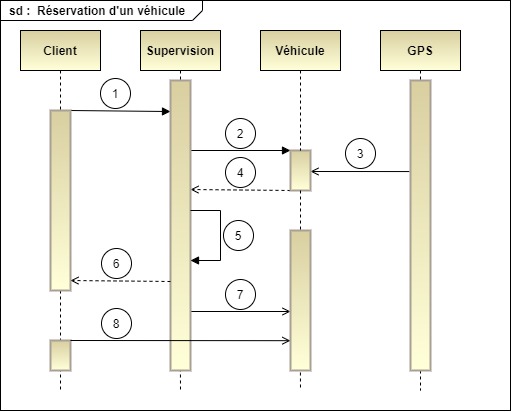 Document Réponse DR2Q2temps_attente_V  [ 7, 3, 60, 1 ]Q3Fonction choisir_un_véhicule ()     identifiant = -1		// On initialise la variable « identifiant » avec une valeur				// différente d’un numéro de véhicule    temps_mini = 60		// On initialise la variable « temps_mini » avec une valeur				// supérieure au temps de parcours complet de la boucle    Pour num_véhicule variant de 0 à 3 par pas de 1        Si (temps_attente_V[num_véhicule] < temps_mini)            Alors                temps_mini  temps_attente_V[num_véhicule]                identifiant  num_véhicule        Fin de Si    Fin de Pour    Si (temps_mini < 60)        Alors            Afficher le texte « Le véhicule N° »            Afficher la valeur de la variable identifiant            Afficher le texte « va rejoindre le client dans° »            Afficher la valeur de la variable temps_mini            Afficher le texte « minutes »        Sinon            Afficher le texte « Pas de véhicule disponible »    Fin de SiFin FonctionDocument Réponse DR3Q8Q9Le candidat qui conserve les unités dans les applications numériques ne peut en être pénalisé.Compléter le tableau du document réponse DR1 en indiquant pour chaque échange le numéro correspondant sur le diagramme de séquence.Voir DR1Compléter le tableau du document réponse DR1 en indiquant pour chaque échange le numéro correspondant sur le diagramme de séquence.Sur le document réponse DR2, déterminer la valeur des éléments du tableau « temps_attente_V » pour la situation donnée à la Erreur ! Source du renvoi introuvable.Voir DR2Sur le document réponse DR2, déterminer la valeur des éléments du tableau « temps_attente_V » pour la situation donnée à la Erreur ! Source du renvoi introuvable.Sur le document réponse DR2, analyser et compléter l’algorithme partiel de la fonction « choisir_véhicule ». Déterminer quelle variable de l’algorithme de supervision permet, par son traitement, d’affecter un véhicule à l’utilisateur selon la disponibilité.Voir DR2Sur le document réponse DR2, analyser et compléter l’algorithme partiel de la fonction « choisir_véhicule ». Déterminer quelle variable de l’algorithme de supervision permet, par son traitement, d’affecter un véhicule à l’utilisateur selon la disponibilité.Calculer, en W·h, l’énergie Econs consommée par l’ensemble des systèmes présents dans l’UBR durant 16 heures. En supposant qu’au bout des 16 heures, la batterie a perdu 50 % de sa charge, déduire l’énergie Ebatt stockée dans la batterie de l’UBR lorsqu’elle est complètement chargée.Calculer, en W·h, l’énergie Econs consommée par l’ensemble des systèmes présents dans l’UBR durant 16 heures. En supposant qu’au bout des 16 heures, la batterie a perdu 50 % de sa charge, déduire l’énergie Ebatt stockée dans la batterie de l’UBR lorsqu’elle est complètement chargée.ECons = 300 × 16 = 4.8 kW·h0.5 × EBatt = EConsEBatt = 2 × ECons = 9.6 kW·hECons = 300 × 16 = 4.8 kW·h0.5 × EBatt = EConsEBatt = 2 × ECons = 9.6 kW·hSachant que les systèmes présents dans l’UBR sont alimentés avec une tension continue de 24 V, calculer, en A·h, la capacité CBatt de la batterie de l’UBR.Sachant que les systèmes présents dans l’UBR sont alimentés avec une tension continue de 24 V, calculer, en A·h, la capacité CBatt de la batterie de l’UBR.Rechercher et représenter graphiquement en justifiant la démarche, une association de plusieurs batteries 12 V – 220 A·h pour réaliser la batterie de l’UBR.Rechercher et représenter graphiquement en justifiant la démarche, une association de plusieurs batteries 12 V – 220 A·h pour réaliser la batterie de l’UBR.Sachant que le rendement du chargeur de la batterie est de 80 %, calculer la puissance PCharg absorbée sur le réseau d’éclairage public lors de la recharge de la batterie afin de satisfaire à l’exigence Id 1.2.2.Sachant que le rendement du chargeur de la batterie est de 80 %, calculer la puissance PCharg absorbée sur le réseau d’éclairage public lors de la recharge de la batterie afin de satisfaire à l’exigence Id 1.2.2.À l’aide de l’extrait de la table ASCII donné ci-dessus, compléter le tableau du document réponse DR3.Voir DR3À l’aide de l’extrait de la table ASCII donné ci-dessus, compléter le tableau du document réponse DR3.Voir DR3Voir DR3Sur le graphique du document réponse DR3, en prenant modèle sur celui donné ci-dessous, indiquer par des flèches les durées trouvées pour le délai de début d’ouverture (DDO) et le délai de fin d’ouverture (DFO) de la ligne. En déduire l’instant où le véhicule a émis sa question et l’état de la ligne de feux (ouvert ou fermé) à cet instant.Voir DR3Sur le graphique du document réponse DR3, en prenant modèle sur celui donné ci-dessous, indiquer par des flèches les durées trouvées pour le délai de début d’ouverture (DDO) et le délai de fin d’ouverture (DFO) de la ligne. En déduire l’instant où le véhicule a émis sa question et l’état de la ligne de feux (ouvert ou fermé) à cet instant.Voir DR3Voir DR3Expliquer, à l’aide de la réponse à la question 1.9 et du graphique ci-dessus, comment le véhicule peut connaitre l’état de la ligne de feux à partir de la valeur des deux éléments « DELAI_DEBUT_OUVERTURE » et « DELAI_FIN_OUVERTURE », quelle que soit la durée du cycle du feu.Expliquer, à l’aide de la réponse à la question 1.9 et du graphique ci-dessus, comment le véhicule peut connaitre l’état de la ligne de feux à partir de la valeur des deux éléments « DELAI_DEBUT_OUVERTURE » et « DELAI_FIN_OUVERTURE », quelle que soit la durée du cycle du feu.Écrire l’équation vectorielle de la résultante issue du Principe Fondamental de la Dynamique appliqué au véhicule autonome 1. En déduire l’équation algébrique en projection sur l’axe .Écrire l’équation vectorielle de la résultante issue du Principe Fondamental de la Dynamique appliqué au véhicule autonome 1. En déduire l’équation algébrique en projection sur l’axe .Justifier ces relations au regard de la modélisation des actions mécaniques entre la route 0 et les pneumatiques.Justifier ces relations au regard de la modélisation des actions mécaniques entre la route 0 et les pneumatiques.Le contact avec adhérence entre les pneumatiques et la route engendre l’utilisation d’une modélisation avec un cône d’adhérence de demi-angle au sommet tel que avec T : composante tangentielle de la force de contact et N : composante normale de la force de contact. Dans ce cas,  L’orientation de la force du sol sur les pneumatiques est orientée vers la gauche de façon à s’opposer au glissement éventuel des pneumatiques par rapport à la route si un blocage des roues devait se produire lors du freinage.Le contact avec adhérence entre les pneumatiques et la route engendre l’utilisation d’une modélisation avec un cône d’adhérence de demi-angle au sommet tel que avec T : composante tangentielle de la force de contact et N : composante normale de la force de contact. Dans ce cas,  L’orientation de la force du sol sur les pneumatiques est orientée vers la gauche de façon à s’opposer au glissement éventuel des pneumatiques par rapport à la route si un blocage des roues devait se produire lors du freinage.Exprimer, à partir des équations déterminées aux deux questions précédentes, l’accélération  en fonction du facteur d’adhérence f, des composantes normales  et , de la force aérodynamique  et de la masse du véhicule autonome m. Calculer l’accélération  à partir des données suivantes :Exprimer, à partir des équations déterminées aux deux questions précédentes, l’accélération  en fonction du facteur d’adhérence f, des composantes normales  et , de la force aérodynamique  et de la masse du véhicule autonome m. Calculer l’accélération  à partir des données suivantes :À partir des résultats précédents, calculer la distance de freinage  du véhicule. Vérifier que la valeur , qui sera retenue pour la suite de l’étude, est cohérente.À partir des résultats précédents, calculer la distance de freinage  du véhicule. Vérifier que la valeur , qui sera retenue pour la suite de l’étude, est cohérente.À partir de la valeur retenue pour la distance de freinage  et des informations ci-dessus, déduire la valeur de la distance d1, suivant la direction , entre le point Plfu (Position_limite_freinage_d’urgence) et le point A.À partir de la valeur retenue pour la distance de freinage  et des informations ci-dessus, déduire la valeur de la distance d1, suivant la direction , entre le point Plfu (Position_limite_freinage_d’urgence) et le point A.À partir de la consigne de trajectoire fournie Erreur ! Source du renvoi introuvable., du schéma Erreur ! Source du renvoi introuvable. et des informations ci-dessus, déterminer la distance longitudinale « x » parcourue pour que le côté gauche du véhicule autonome vienne tangenter avec la ligne de séparation des voies (Situation 2). En déduire la distance d2, suivant la direction , entre le point Pldi (Position_limite_début_d’insertion) et le point A.À partir de la consigne de trajectoire fournie Erreur ! Source du renvoi introuvable., du schéma Erreur ! Source du renvoi introuvable. et des informations ci-dessus, déterminer la distance longitudinale « x » parcourue pour que le côté gauche du véhicule autonome vienne tangenter avec la ligne de séparation des voies (Situation 2). En déduire la distance d2, suivant la direction , entre le point Pldi (Position_limite_début_d’insertion) et le point A.Le véhicule doit se déporter de 0,5 mètre pour venir tangenter avec la ligne de séparation des voies (situation 2).Sur le graphe de la trajectoire de consigne, pour un déplacement transversal y = 0,5 mètre, le déplacement longitudinal x est égal à 9,5 mètres.x = 9,5 mDistance d2 = x + d1 = x + df =  9,5 + 5,1 = 14,6 m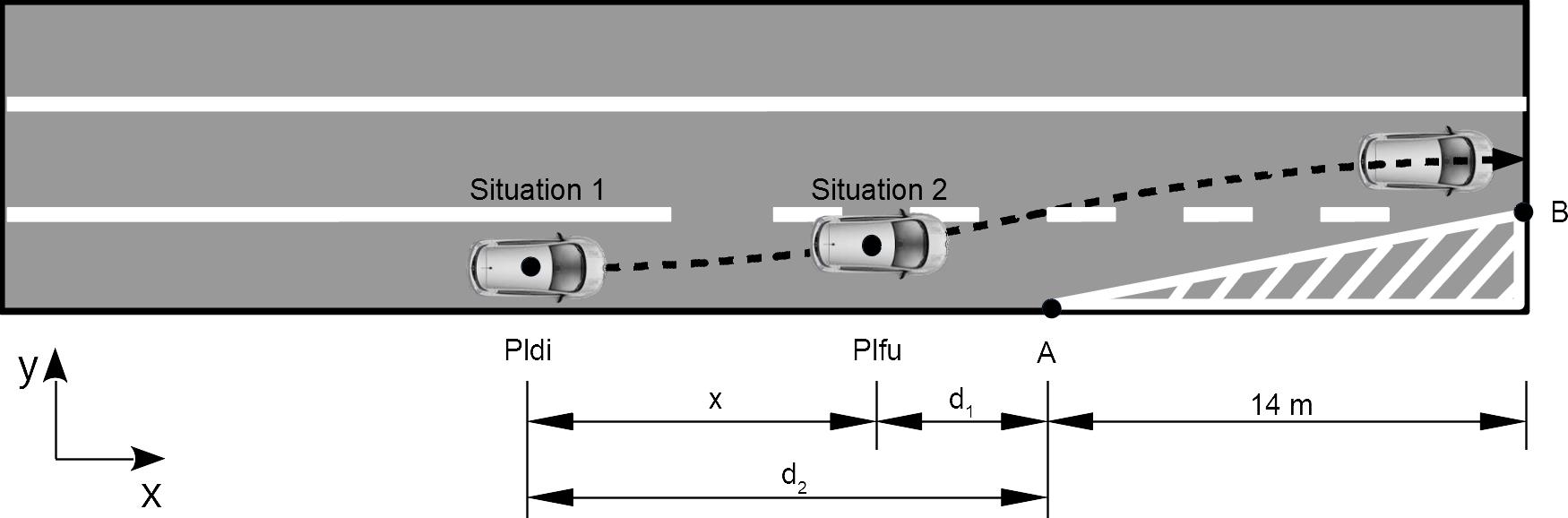 Le véhicule doit se déporter de 0,5 mètre pour venir tangenter avec la ligne de séparation des voies (situation 2).Sur le graphe de la trajectoire de consigne, pour un déplacement transversal y = 0,5 mètre, le déplacement longitudinal x est égal à 9,5 mètres.x = 9,5 mDistance d2 = x + d1 = x + df =  9,5 + 5,1 = 14,6 mÀ l’aide de la courbe de consigne de trajectoire Erreur ! Source du renvoi introuvable., déterminer le déplacement transversal du véhicule aux points A et B. Vérifier alors que le véhicule peut correctement s’insérer sur l’avenue de la Mare aux Daims.À l’aide de la courbe de consigne de trajectoire Erreur ! Source du renvoi introuvable., déterminer le déplacement transversal du véhicule aux points A et B. Vérifier alors que le véhicule peut correctement s’insérer sur l’avenue de la Mare aux Daims.Pour les trois réglages proposés, analyser les performances obtenues au regard des critères du cahier des charges. En déduire le réglage le plus adapté.Pour les trois réglages proposés, analyser les performances obtenues au regard des critères du cahier des charges. En déduire le réglage le plus adapté.Réglage 1Réglage 2Réglage 3Erreur de position< à 5 cm0 cm60 cmDépassement0,7 m6 cmAucunDéplacement transversal y pour x = 28 mètres3 m2,9 m2.2 mNuméro sur le diagrammeNature de l’échange6La supervision répond au client en indiquant l’identifiant et le temps estimé d’arrivée du véhicule sélectionné.5La supervision détermine et affecte le meilleur véhicule.8Le client « embarque » dans le véhicule.4Les véhicules transmettent leur position et leur disponibilité à la supervision.1Le client émet une requête via son smartphone vers la supervision.2La supervision émet des requêtes de position et de disponibilité vers tous les véhicules de la flotte.3Les véhicules récupèrent leur position grâce à leur capteur GPS.7La supervision envoie la commande au véhicule sélectionné de se diriger vers la station du client.DELAI_DEBUT_OUVERTUREDELAI_DEBUT_OUVERTUREDELAI_FIN_OUVERTUREDELAI_FIN_OUVERTURECode ASCII(35)16(41)16(31)16(39)16Caractère5A19Valeur hexadécimaledu délai(5A)16(5A)16(19)16(19)16Durée correspondante en secondes90902525Exercice A – Le déploiement des satellites Starlink	10 pointsExercice A – Le déploiement des satellites Starlink	10 pointsExercice A – Le déploiement des satellites Starlink	10 pointsExercice A – Le déploiement des satellites Starlink	10 pointsQuestionCapacité exigible du programmeÉléments de réponseBarème1.Exploiter une chronophotographie pour déterminer les coordonnées approchées d’un vecteur vitesse.La trajectoire est assimilée à un mouvement rectiligne. L’estimation de la vitesse est calculée par l’expression :L’exploitation du document donne Pour une durée . Soit 22.Citer les expressions des coordonnées du vecteur accélération dans le repère de Frenet, dans le cas d’un mouvement circulaire.Pour un mouvement circulaire :
13.Utiliser la deuxième loi de Newton.Déterminer les caractéristiques des vecteurs vitesse et accélération du centre de masse d’un système en mouvement circulaire dans un champ de gravitation newtonienDeuxième loi de Newton : .Le système étudié est le satellite dans le référentiel géocentrique. La seule force extérieure est l’attraction gravitationnelle de la Terre : soit
Donc . Cette relation impose que , c’est-à-dire que v(t) est une constante. Le mouvement circulaire du satellite est donc uniforme.24.Exploiter les expressions des coordonnées du vecteur vitesse dans le repère de Frenet, dans le cas d’un mouvement circulaire.D’après la question précédente, on établit par identification que
Soit Et donc  avec  le rayon de l’orbite . Application numérique :
1,55Discuter de l’influence de l’instrument de mesure.Les deux valeurs de vitesse sont très proches. L’écart peut être expliqué d’une part, par les modélisations du mouvement qui sont différentes (approximation de la trajectoire elliptique par une trajectoire circulaire), et d’autre part l’incertitude de la mesure liée à l’échelle n’a pas été étudiée à la question 1.0,56Exploiter la troisième loi de Kepler dans le cas du mouvement circulaire.Un satellite est géostationnaire s’il reste constamment à la verticale d’un même point de la surface de la Terre. Sa période de révolution autour de la Terre est donc de 24 heures et l’orbite doit être dans le plan équatorial de la Terre. (Réponse avec uniquement l’argument de la période acceptée)Sur la vidéo, les satellites sont en mouvement par rapport au sol, donc, ils ne sont pas géostationnaires. 
De plus, concernant la période : D’après la 3ème loi de Kepler, la période de révolution du satellite autour de la Terre vautCe satellite n’est donc pas géostationnaire car sa période de révolution n’est pas de 24 heures.27Mouvement d’une particule chargée dans un champ électrique uniforme.La force qui s’exerce sur un ion krypton est la force électrostatique de norme . La charge de l’ion krypton est . La charge électrique de l’ion xénon est aussi égale à , donc ces deux ions subissent une force de même valeur, pour des grilles identiques.0,58Utiliser la deuxième loi de Newton.En raisonnant sur les masses des carburants :L’effet d’une force est d’autant plus important que la masse du système est petite. Les ions Xénon étant plus lourds que les ions Krypton, l’effet de la force de propulsion sera plus important dans le cas du carburant au Krypton.MAIS,En raisonnant sur les masses des ions :La force électrostatique est la même pour les deux types d’ion, mais les ions xénon sont plus lourds que les ions krypton et donc permettent une meilleure propulsion.D’après l’énoncé, ce deuxième effet l’emporterait sur le premier.0,5Exercice B – Influence d’un écoulement d’air sur le refroidissement d’un bloc de métal	10 pointsExercice B – Influence d’un écoulement d’air sur le refroidissement d’un bloc de métal	10 pointsExercice B – Influence d’un écoulement d’air sur le refroidissement d’un bloc de métal	10 pointsExercice B – Influence d’un écoulement d’air sur le refroidissement d’un bloc de métal	10 pointsQuestionCapacité exigible du programmeÉléments de réponseBarème1Procéder à l’étude énergétique d’un système thermodynamiqueLes échanges thermiques favorisant le refroidissement sont plus importants lorsque la circulation est grande. La courbe 3 qui présente un refroidissement lent correspond donc à l’absence de ventilation. La courbe 1 qui présente un refroidissement le plus rapide, correspond donc à la ventilation maximale.1,52Exploiter l’expression de la variation de l’énergie interne d’un système compressible en fonction de sa capacité thermique et de la variation de sa température pour effectuer un bilan énergétique.Dans la loi de Newton donnée, on observe que plus h est élevé et plus la variation d’énergie interne U du système est favorisée. Cette variation d’énergie interne se manifeste par une variation de température.A un instant donné, sur le graphe, la courbe 1 correspond à la variation de température (et donc d’énergie interne) la plus forte : elle correspond donc à la valeur de h la plus élevée.13Effectuer un bilan d’énergie pour un système incompressible échangeant de l’énergie par un transfert thermique modélisé à l’aide de la loi de Newton fournie. Établir l’expression de la température en fonction du tempsLe premier principe de la thermodynamique appliqué au système {bloc de cuivre} s’écrit :La variation d’énergie interne est donnée par :On déduit par identification :Quand , on obtient :2,54ANALYSER : Faire des prévisions à l’aide d’un modèleD’après l’expression l’équation différentielle, on constate qu’à un instant donné, la variation de température donnée par  est proportionnelle à l’écart de température entre l’extérieur et le bloc. L’affirmation est donc incorrecte.15D’après l’équation différentielle, est de même dimension que 1/dt. C’est donc l’inverse d’une durée. On en déduit que  est une durée.OU En raisonnant sur les unités, on peut établir l’unité de la constante de temps comme suit :On vérifie bien l’unité de mesure d’une durée16ANALYSER : Faire des prévisions à l’aide d’un modèleLa constante de temps  permet de caractériser la durée du régime transitoire, c’est-à-dire la durée du refroidissement du bloc de cuivre.17REALISER : Mettre en œuvre les étapes d’une démarcheGraphiquement, on peut estimer la constante en cherchant l’intersection de la pente de la courbe (exponentielle décroissante) à l’origine avec la valeur finale de la température atteinte en régime permanent. Ici, on obtient :s.Remarque : On admettra une tolérance de 40s sur cette valeur.On déduit : 2Exercice C – Nuisances sonores d’un drone	10 pointsExercice C – Nuisances sonores d’un drone	10 pointsExercice C – Nuisances sonores d’un drone	10 pointsExercice C – Nuisances sonores d’un drone	10 pointsQuestionCapacité exigible du programmeÉléments de réponseBarème1.Exploiter l’expression donnant le niveau d’intensité sonore d’un signal Capacité mathématique : Utiliser la fonction logarithme décimal et sa fonction réciproque. On sait que 1,52.ANALYSER : Exploiter une courbe illustrant l’atténuation géométrique.Capacité mathématique : Utiliser la fonction logarithme décimal et sa fonction réciproque. Bonne réponse : Graphique C de pente -20 dB/décade et d’ordonnée à l’origine 85dB.La pente du graphique A n’est pas compatible avec l’expression donnée.La courbe du graphique D n’est pas compatible avec l’expression donnée.L’ordonnée à l’origine du graphique B n’est pas de 85dB.1,53. Illustrer l'atténuation géométriqueLorsque la distance à la source est multipliée par 2, le niveau d’intensité sonore est atténué de 6 dB. (Démonstration grâce à la formule donnée ou à l’aide du graphique acceptée)Lorsque la distance à la source est divisée par 10, le niveau d’intensité sonore est augmenté de 20 dB. (Démonstration grâce à la formule donnée ou à l’aide du graphique acceptée)24.REALISER : Utiliser la fonction logarithme décimal et sa réciproqueL'ordonné à l'origine vaut 85 dB. C’est le niveau d’intensité sonore mesuré à 1 m du drone et donné par le constructeur.La puissance sonore est donnée par la relation :25. RAISONNER : Exploiter des informations en lien avec un graphique.Pour avoir un niveau sonore de 30 dB, la distance doit être de plus de . Or 501 m > 120 m. Le drone n’est pas autorisé à voler à cette hauteur16. ANALYSER/VALIDER : Comparer un résultat avec une valeur de référence pour aboutir à la résolution d’un problème.Exploiter l’expression donnant le niveau d’intensité sonore d’un signal Pour 500 drones, on a P500 = 500  P
Le son n’est pas dangereux car L500 < 85 dB, le spectateur n’a pas besoin de mettre de protections auditives. Le seuil de risque est situé à 85 dB et les spectateurs sont situés à 30 m :Donc : Le nombre de drones est donc 2